Poštovane, poštovani,pozivam Vas na 14. sjednicu Školskog odbora u  četvrtak, 14.03.2019. godine s početkom u 15  sati u u plavoj dvorani OŠ.Za sjednicu predlažem:Dnevni red:Usvajanje zapisnika s prethodne sjednice  - predsjednik ŠOKADROVSKA PITANJA:2.1. Davanje suglasnosti ravnateljici škole za sklapanje ugovora o radu po objavljenim natječajima za učitelja prirode i biologije, (1 izvršitelj na neodređeno, nepuno radno vrijeme) i učitelje gitare u Glazbenom odjelu (1 izvršitelj na neodređeno, puno radno vrijeme i 1 izvršitelj na određeno nepuno radno vrijeme)2.2. Davanje suglasnosti ravnateljici škole za sklapanje ugovora o radu po objavljenom javnom pozivu za 2 pomoćnika u nastavi (zamjene za bolovanja) i 1 pomoćnika koji je premješten iz PŠ Juricani u matičnu školu.2.3. Raspisivanje natječaja po odluci ravnateljice za:-  učitelja razredne nastave, 1 izvršitelj na određeno, puno radno vrijeme (zamjena za zaposlenicu na bolovanju)  i-  1 spremačicu u PŠ Petrovija na određeno, nepuno radno vrijeme (zamjena za zaposlenicu na bolovanju)2.4. Donošenje zaključka o uspješno obavljenom probnom radu zaposlenice S. Fatorić (6 mjeseci).Razmatranje i donošenje Etičkog kodeksa. Razmatranje i usvajanje Godišnjeg Financijskog izvješća za 2018. Donošenje Odluke o raspodjeli rezultata poslovanja.Prijedlog I. Izmjena i dopuna Proračuna 2019.Razno.Predsjednik ŠO: Dražen Lekšan, prof.PRILOZI:1. Zapisnik sa 13. sjednice2. Materijali za toč. 2.3. Tekst prijedloga  Etičkog kodeksa4. Materijali pod rednim brojem 4,5,6Osnovna škola Marije i Line, UmagČlanovima ŠORavnateljiciScuola elementare „Marija i Lina“ UmagoPredstavniku osnivača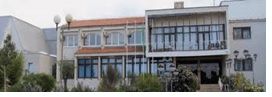 Klasa: 003-06/17-01-03Urbroj: 2105-18-10/19-14Umag, 6.  ožujka  2019.Umag, 6.  ožujka  2019.PREDMET: Poziv na sjednicu Školskog odboraPREDMET: Poziv na sjednicu Školskog odbora